Programas informáticos y equipos utilizados por los miembros de la UniónDocumento preparado por la Oficina de la Uniónpara su examen por el Comité Técnico, el Comité Administrativo y Jurídico y el Consejo en 2021Descargo de responsabilidad: el presente documento no constituye un documento de política u orientación de la UPOVRequisitosSe invita a los miembros de la Unión a facilitar la información que se propone incluir sobre los programas informáticos y los equipos que hayan utilizado a los fines de la protección de las variedades vegetales.Los miembros de la Unión que propongan programas informáticos y equipos para su inclusión en el presente documento deberán proporcionar la información siguiente:Nombre del programa informático o el equipoFunción (breve resumen)Fuente y datos de contactoCategorías de uso (véase la Sección 3, más abajo).Procedimiento para la inclusión de programas informáticos y equiposLos programas informáticos y los equipos que se proponga incluir en este documento se presentarán, en primer lugar, al Comité Técnico (TC).El TC decidirá si:propone incluir la información en el documento;solicita más orientación a otros órganos pertinentes (p. ej., el Comité administrativo y jurídico (CAJ) y los Grupos de Trabajo Técnico (TWP));  opropone no incluir la información en el documento. Si el TC formula una recomendación positiva y posteriormente el CAJ la ratifica, el programa informático o el equipo formará parte de la lista incluida en el proyecto de documento, cuya aprobación se someterá a examen del Consejo.Categorías de programas informáticos y equiposPara facilitar el uso de la lista, la información sobre los programas informáticos y los equipos se presentará según las siguientes categorías:Administración de solicitudesSistemas de presentación de solicitudes por InternetControl de la denominación de las variedadesDiseño de los ensayos DHE y análisis de datosInscripción y transferencia de datosAnálisis de imágenesDatos bioquímicos y molecularesInformación sobre el uso por los miembros de la UniónCada año se envía una circular a los miembros de la Unión, invitándolos a proporcionar información sobre el uso que hacen de los programas informáticos y los equipos enumerados en el documento.La información sobre el uso de esos programas informáticos y equipos se indica en las columnas “Miembros de la Unión que utilizan el programa informático o el equipo” y “Aplicación por los usuarios”.  En el espacio destinado a la “Aplicación por los usuarios”, los Miembros de la Unión podrán indicar, por ejemplo, los cultivos o tipos de cultivo para los cuales se utiliza el programa informático o el equipo en cuestión.Descargo de responsabilidadLa finalidad de este documento es facilitar información sobre el uso de programas informáticos y equipos por los miembros de la Unión.  Ni la UPOV ni la administración que aporta esa información son responsables del rendimiento de los programas informáticos y los equipos.PROGRAMAS INFORMÁTICOS Y EQUIPOS UTILIZADOS POR LOS MIEMBROS DE LA UNIÓNa)	Administración de solicitudesb)	Sistemas de presentación de solicitudes por Internet c)	Control de la denominación de variedadesd)	Diseño de los ensayos DHE y análisis de datose)	Inscripción y transferencia de datosf)	Análisis de imágenesg)	Datos bioquímicos y moleculares[Fin del documento]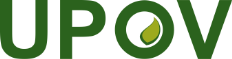 SUnión Internacional para la Protección de las Obtenciones VegetalesUPOV/INF/22/8 Draft 1Original:  InglésFecha:  10 de junio de 2021para examen por correspondenciaPROYECTO(Revisión)Nota sobre el presente proyectoEl texto tachado (y sombreado) indica lo que se ha suprimido del texto del documento UPOV/INF/22/7.El texto subrayado (y sombreado) indica lo que se ha insertado al texto del documento UPOV/INF/22/7.Fecha de inclusiónNombre del programa/del equipoFunción (breve resumen)Fuente y datos de contactoMiembros de la Unión que utilizan el programa/el equipoAplicación por los usuarios29 de octubre de 2015Datos administrativosBase de datos administrativos sobre variedades vegetalesOficina Federal de Variedades VegetalesCorreo-e:  uwe.meyer@bundessortenamt.de thomas.brodek@bundessortenamt.deDETodas las especies29 de octubre de 2015MS Office Professional Plus 2010Gestión de solicitudes y bases de datosUnidad de Derechos de ObtentorCorreo-e:  benzionz@moag.gov.ilILTodas las especies25 de octubre de 2020Si.InaseGestión de bases de datosInstituto Nacional de semillasCorreo-e:  smoure@inase.uy fboschi@inase.uyUYTodas las especies28 de octubre de 2016Sword PtolemySistema de tramitación de expedientes de propiedad intelectual que permite:evaluar y examinar las solicitudes de derechos de obtentor y efectuar tareas administrativas relativas a las solicitudes y la concesión de derechos;gestionar todos los registros relativos a estas actividades, sin excluir la correspondencia, la documentación y los historiales de las transacciones.Véase también b) infra.http://intellect.sword-group.com/Home/PtolemyNZTodas las especies2 de noviembre de 2018OracleGestión de bases de datosCCAFRA- Instituto de Semillas y PlántulasCorreo-e:  marina.zoric@hcphs.hr HRTodas las especies2 de noviembre de 2018Microsoft Office Excel  Base de datos del seguimiento del trámite de registro de variedades vegetalesServicio Nacional de Derechos Intelectuales - SENADIwww.propiedadintelectual.gob.ecECTodas las especies1 de noviembre de 2019PrótonBase de datos administrativos sobre variedades vegetalesServicio nacional de protección de cultivares (SNPC)
Correo-e:  snpc@agricultura.gov.br BRTodas las especies1 de noviembre de 2019Programa electrónico AVETISBase de datos administrativos sobre variedades vegetalesServicio Estatal de Plantas del Ministerio de Agricultura de la República de LituaniaCorreo-e:  info@vatzum.ltLTTodas las especiesFecha de inclusiónNombre del programa/del equipoFunción (breve resumen)Fuente y datos de contactoMiembros de la Unión que utilizan el programa/el equipoAplicación por los usuarios29 de octubre de 2015Solicitud electrónicaSolicitud electrónica para la protección de variedades vegetales y aprobación con firma electrónica válidaOficina Federal de Variedades VegetalesCorreo-e:  uwe.meyer@bundessortenamt.de thomas.brodek@bundessortenamt.deDETodas las especies29 de octubre de 2015PDF Solicitud para la protección de variedades vegetalesInstituto Nacional de semillasCorreo-e:  smoure@inase.uy fboschi@inase.uyUYTodas las especies28 de octubre de 2016Office (Word) y PDFSolicitud electrónica para la protección de variedades vegetales y aprobación con firma electrónica válidaOficina Nacional de Semillas.Registro de Variedades Vegetales.Correo-e:  galizaga@ofinase.go.crCRTodas las especies28 de octubre de 2016eAkteSistema electrónico de procesamiento y archivo de expedientes de variedadesOficina Federal de Variedades VegetalesCorreo-e:  uwe.meyer@bundessortenamt.de thomas.brodek@bundessortenamt.deDETodas las especies28 de octubre de 2016Sword PtolemySistema de tramitación de expedientes de propiedad intelectual que permite:evaluar y examinar las solicitudes de derechos de obtentor y efectuar tareas administrativas relativas a las solicitudes y la concesión de derechos;gestionar todos los registros relativos a estas actividades, sin excluir la correspondencia, la documentación y los historiales de las transacciones.Véase también b) supra.http://intellect.sword-group.com/Home/PtolemyNZTodas las especies1 de noviembre de 2019CultivarWeb- Sistema de solicitud electrónica para la protección de variedades vegetales- Gestión de solicitudes- Firma electrónica- Administración de las tasasServicio nacional de protección de cultivares (SNPC)
Correo-e:  snpc@agricultura.gov.br BRTodas las especies25 de octubre de 2020VATISSolicitudes electrónicas para derechos de obtentores (PBR) y inscripción en el Registro nacional (NLI)
Idioma(s): Lituano e InglésServicio nacional de variedades vegetales, Ministerio de AgriculturaCorreo-e:  info@vatzum.ltLTTodas las especiesFecha de inclusiónNombre del programa/del equipoFunción (breve resumen)Fuente y datos de contactoMiembros de la Unión que utilizan el programa/el equipoAplicación por los usuarios29 de octubre de 2015Similitud de denominaciones de variedades Verificación de denominaciones de variedades en los procedimientos nacionales con arreglo a las normas fonéticasOficina Federal de Variedades VegetalesCorreo-e:  uwe.meyer@bundessortenamt.de thomas.brodek@bundessortenamt.deDETodas las especies28 de octubre de 2016Sword AcseptoInstrumento de búsqueda de marcas comerciales y diseños que permite llevar a cabo búsquedas antes de que se utilicen las denominaciones propuestas.http://intellect.sword-group.com/Home/AcseptoNZTodas las especies26 de octubre de 2017Similitud de denominaciones de variedadesVerificación de denominaciones de variedades en los procedimientos nacionales con arreglo a las normas fonéticas como complemento del examenComisión Estatal de la Federación de Rusia encargada del Examen y la Protección de las Obtenciones VegetalesCorreo-e:  gossort@gossort.com gsk@gossortrf.ru RUTodas las especiesSI.INASEBase de datos de denominaciones que se realiza el control de las denominaciones que han sido comercializados en UruguayInstituto Nacional de semillasCorreo-e: fboschi@inase.uyUYTodas las especiesFecha de inclusiónNombre del programa/del equipoFunción (breve resumen)Fuente y datos de contactoMiembros de la Unión que utilizan el programa/el equipoAplicación por los usuarios29 de octubre de 2015Register (DHE)Diseño de cultivos, captura de datos, compilación de listas, programa para la distinción, COYD y COYU, descripción de la variedadOficina Federal de Variedades VegetalesCorreo-e:  uwe.meyer@bundessortenamt.de thomas.brodek@bundessortenamt.deDETodas las especies29 de octubre de 2015INFOSTAST, R y GAIAEstudio de diferenciación varietal y análisis de resultadosInstituto Nacional de semillasCorreo-e:  smoure@inase.uy fboschi@inase.uyUYTodas las especies28 de octubre de 2016SAS y RDiseño y análisisKETodas las especies26 de octubre de 2017Register (DHE)Diseño de cultivos, captura de datos, compilación de listas, COYD y COYU, descripción de la variedadCentro de Investigación AgrícolaCorreo-e:  sordi@pmk.agri.eeEETodas las especies2 de noviembre de 2018Microsoft Access y ExcelDiseño de los ensayos, análisis estadístico. Elaboración de informes y de descripciones de variedades.MicrosoftSEHíbridos de remolacha azucarera y componentes híbridos2 de noviembre de 2018SPSSAnálisis estadístico (no COYD)IBMSEHíbridos de remolacha azucarera y componentes híbridosFecha de inclusiónNombre del programa/del equipoFunción (breve resumen)Fuente y datos de contactoMiembros de la Unión que utilizan el programa/el equipoAplicación por los usuarios29 de octubre de 2015Reg.mobileCaptura de datos móviles y transmisión de la configuración y transferencia de datos a la computadora Oficina Federal de Variedades VegetalesCorreo-e:  uwe.meyer@bundessortenamt.de thomas.brodek@bundessortenamt.deDETodas las especies29 de octubre de 2015PANASONIC CF-U1 TOUGHBOOKGrabaciones de datosCroaciaCorreo-e:  bojan.markovic@hcphs.hrHRMaíz29 de octubre de 2015Motorola MC55A0 PDAEnsayos DHE en el campo:  obtención de datosUnidad de Derechos de ObtentorCorreo-e:  benzionz@moag.gov.ilILTodas las especies28 de octubre de 2016PANASONIC CF-U1TOUGHBOOKGrabaciones de datosServicio de Seguridad Alimentaria de FinlandiaCorreo-e:  Kaarina.paavilainen@evira.fiFIPrincipalmente plantas alógamas26 de octubre de 2017PANASONIC FZ-G1TOUGHPADGrabación de datosSASACorreo-e: Tom.Christie@sasa.gsi.gov.uk GBTodas las especiesFecha de inclusiónNombre del programa/del equipoFunción (breve resumen)Fuente y datos de contactoMiembros de la Unión que utilizan el programa/el equipoAplicación por los usuarios29 de octubre de 2015Análisis de las imágenesEvaluación automática de caracteres de la hoja en varias especies vegetales  Oficina Federal de Variedades VegetalesCorreo-e:  uwe.meyer@bundessortenamt.de thomas.brodek@bundessortenamt.deDEEmpleados de la Oficina Federal de Variedades Vegetales26 de octubre de 2017IMAGINEvaluación automática de caracteres de la hoja en varias especies vegetales  División de Biomatemáticas y Estadísticas de Universidad de Edimburgo (Escocia)Correo-e:  a.roberts@bioss.ac.ukGBGuisante, chirivia y coles1 de noviembre de 2019STATSIMGEvaluación automática de caracteres de la hoja en varias especies vegetales  Oficina Nacional de Variedades Vegetales
Correo-e: martin.tlaskal@ukzuz.cz;  david.hampel@ukzuz.czCZColza oleaginosa, guisante Image analysisEvaluación automática de caracteres de la hoja y del pétalo floralVariety Testing Department E-mail: lubomir.basta@uksup.sk SKColza oleaginosaFecha de inclusiónNombre del programa/del equipoFunción (breve resumen)Fuente y datos de contactoMiembros de la Unión que utilizan el programa/el equipoAplicación por los usuarios29 de octubre de 2015NTSYSpc (versión 2.21m)Programa de análisis multivariante de datosApplied Biostatistics, Inc.KRAnálisis de agrupamientos para la búsqueda de marcadores de ADNApplied Biosystems/ ExcelDeterminación de variantes alélica de cada SNP del set predeterminado para identificar variedades de soja Instituto Nacional de SemillasCorreo-e:  fboschi@inase.uymmenoni@inase.uy UYDeterminar diferentes cultivares de forma molecular por variantes alélicas mediante SNP en soja